Angleščina – 3.r petek, 24. 4.Zaključili smo poglavje o oblačilih. Upam, da vam je bil zaključek z zgodbo o najprijaznejšem velikanu všeč. Naprej bomo ukvarjali s hišo, prostori, pohištvom in podobnimi stvarmi. Zdaj pomisli, katerih besed v zvezi s hišo se spomniš od lani ali še iz 1.r.Danes bo na urniku veliko gledanja posnetkov. Da se boš spomnil(a) na to, kar že znaš od prej, si poglej:https://www.youtube.com/watch?v=o9ukLifKYI0&list=PLAVCV4yPW7KZtHr1CQ3SZRbv-Tyo9tUsg&index=2&t=0shttps://www.youtube.com/watch?v=mTSUSkSgvE4https://www.youtube.com/watch?v=mV-TnrvUJ9Qhttps://www.youtube.com/watch?v=WeWv_dwnX7YPa se spomni še na tole Tomovo pesmico o hiši in zraven obvezno zapoj.https://s3-eu-west-1.amazonaws.com/rokus-video-transcode/player/index.html?video=lilibi/ang/this_is_my_home_video_1_mp4/streamS pomočjo posnetkov si se najbrž spomnil(a), kako rečemo določenim prostorom in delom hiše. Natisni sliko hiše, ki se nahaja na naslednji strani in nanjo nalepi ustrezne besede (kar čez prostor in številke, kjer je ta predmet/prostor). PAZI! En predmet, ki je v besedah, na hiši manjka – »doriši« ga hiši, in nanj prilepi pravo besedo.Lahko si pomagaš še s tem posnetkom, ki sem ga pripravila za vas.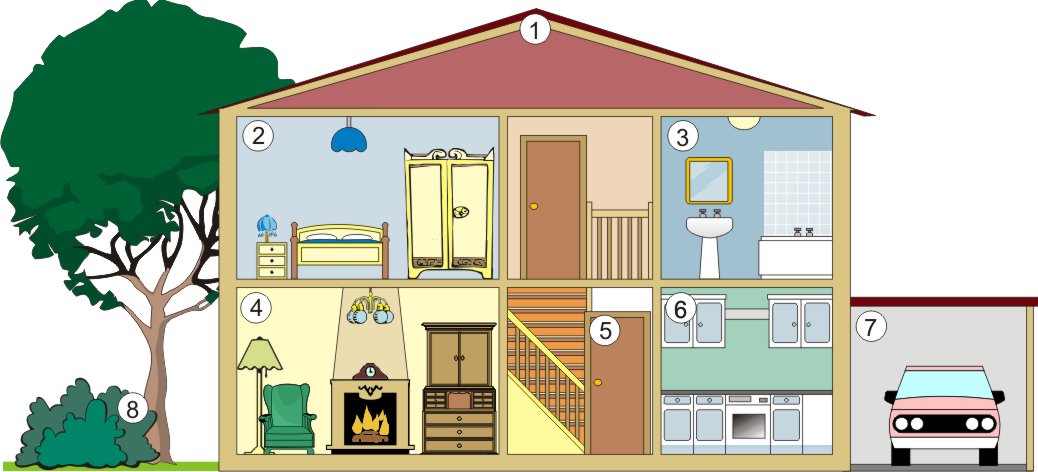 chimneydoorroofbedroomgardenhallliving roomgaragekitchenbathroom